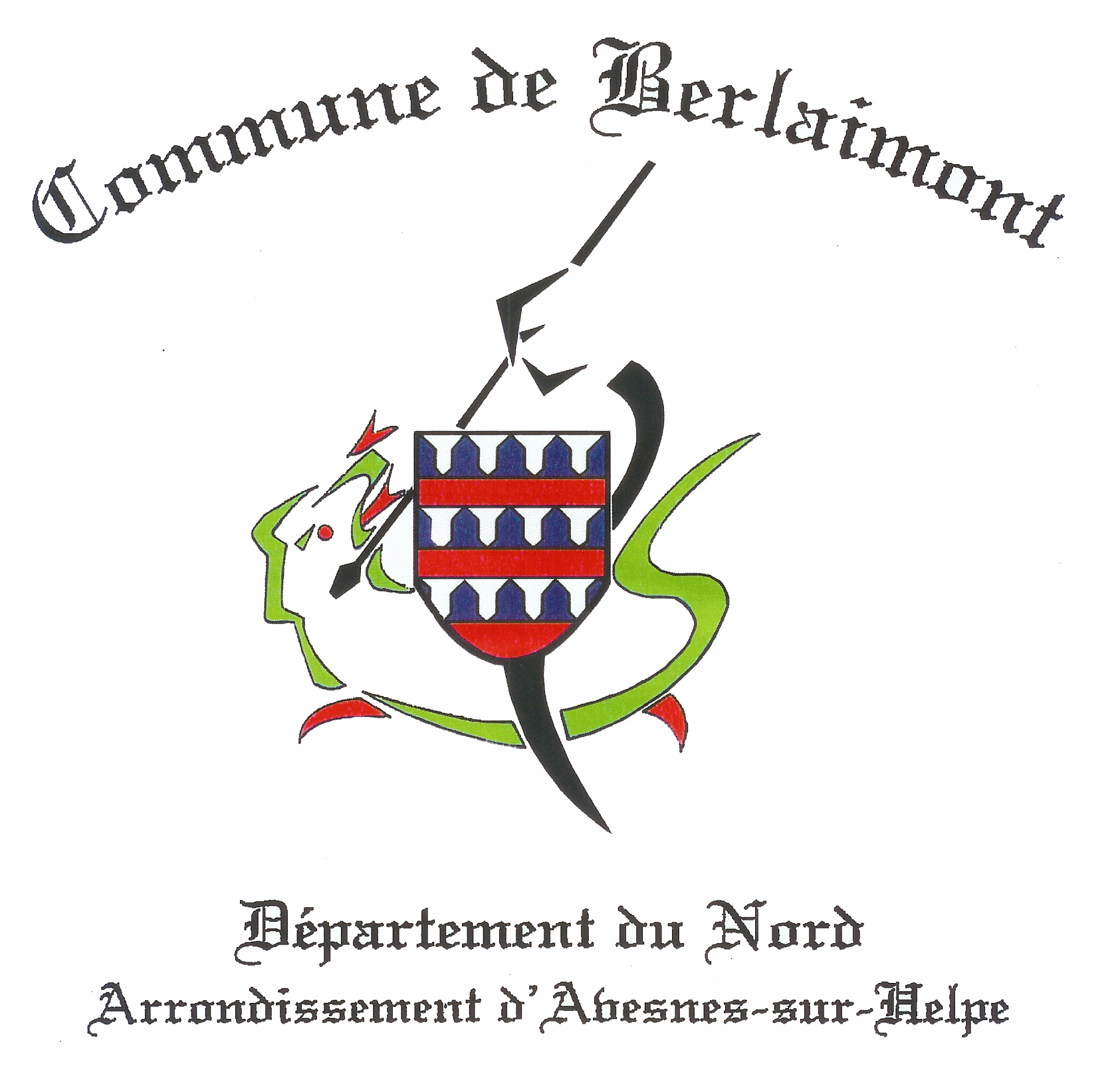 	LISTE		DES	ASSOCIATIONS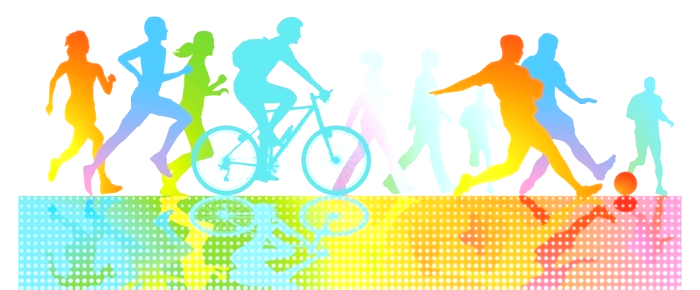 LES VOLONTAIRES BERLAIMONTOISES Présidente Madame Marie-Fernande BAUDRY 06 20 54 28 06B2H Présidente Madame Sandra CACHERA 06 85 33 58 27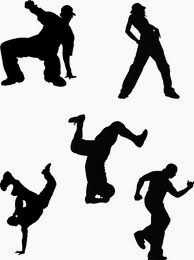 ENERGY FITNESSPrésidente Madame Alima FEDHERBE 06 03 34 83 86CADANCEPrésidente Madame Noémie ROGIER 07 50 21 92 33YOGA POUR TOUS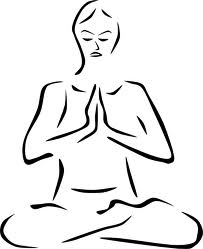 Présidente Madame Sandrine LEBLONDMme CARLIER, Prof  06 85 34 32 70JUDO CLUBPrésident Monsieur Matthieu BESIN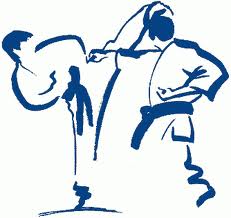  06 50 34 23 61TAO CHIE DOPrésident Monsieur Stéphane DESPERRIER 06 70 62 99 72Union Sportive berlaimontoise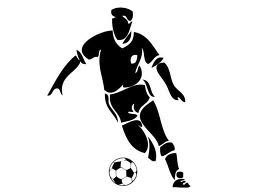 Président Monsieur Jimmy CORNUT 06 79 67 85 94FUTSALPrésident Monsieur Florent GOSSET 06 05 22 06 90Club cyclotouristePrésident Monsieur Fabien CLAISSE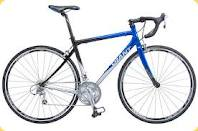  06 76 11 22 18Union pÉtanque de berlaimontPrésident Monsieur DARTUS Jean-François 07 81 82 12 89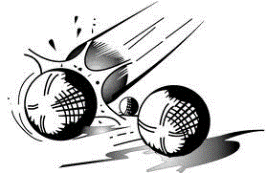 sociÉtÉ de crosse les intimesPrésident Monsieur Tony NEGRONIGroupe folklorique notre dame de fatima du val de sambrePrésidente Madame Angélique FRADE 06 38 69 75 97calechePrésident Monsieur Hervé MALAQUIN 07 68 31 64 95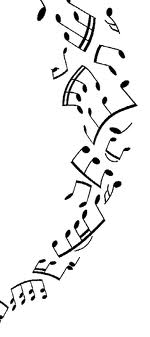 Les randonneurs de mormalPrésident Monsieur Yves FOURMOY 03 27 67 42 45Harmonie municipalePrésidente Madame Pascale DUÉE 06 62 22 01 80ASSOCIATION pontauberlPrésidente Madame Marylise PEROVAL 03 27 39 10 98SAINT VINCENT DE PAULPrésidente Madame Michèle MERCIER 06 15 25 18 50Cercle historique et gÉnÉalogiquePrésident Madame Annie LEMAIRE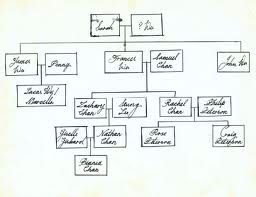 chgb59@orange.frscrabblePrésidente Madame Janine SALLÉ 03 27 39 04 24AMICALE LAïquePrésident Monsieur Jean-Michel QUINTIN 03 27 67 42 06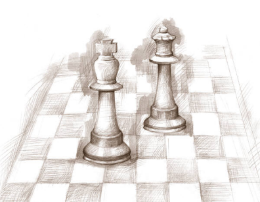 Club de l’amitiÉPrésidente Madame Monique WAGNER 06 78 56 77 88CLUB DES RETRAItÉsPrésident Monsieur Jean-Marie MERESSE 03 27 63 84 17CLUB DE Bridge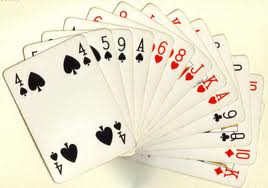 Président Monsieur Jean-Marie BOUTONNÉ 06 12 12 22 65Radio club de l’avesnoisPrésident Monsieur Frédéric SOL 06 75 61 97 21Amicale philatÉlique berlaimontoisePrésidente Madame Marie-Claire CROCFER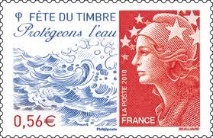  03 27 67 39 71comitÉ gilles de chinPrésident Monsieur Christophe VANHELLEcomitÉ des fêtes du sars barasPrésident Monsieur Yohann DAUBERSIES 06 26 77 40 32sociÉtÉ de CHASSE ST HUBERTPrésident Monsieur Francis BEAUCAMPS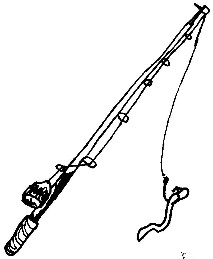  06 33 40 79 59Association pour la pêchePrésident Monsieur Bruno PARIS 03 27 67 25 12Protection civile du nordantenne de berlaimontPrésident Monsieur Franck DELAERE 07 81 92 37 59Amicale pour le don du sangPrésidente Madame Yolande HANNECART 03 27 53 32 31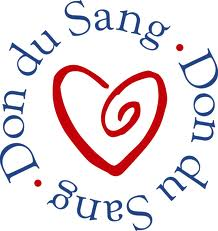 Association gÉnÉrale des famillesaulnoye-berlaimontPrésidente Madame Yolande HANNECART 03 27 53 32 31TONIK’citÉPrésidente Madame Marie-Béatrice MARIE 06 85 20 65 97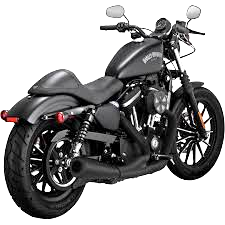 Les pue’l poneys 59Président Monsieur Cédric BULTEZ 06 22 47 26 75Association patrimoine et traditionsde berlaimontPrésident Monsieur Pascal NOIREAUX 03 27 66 47 69mÉdaillÉs militairesPrésident Monsieur Jean-Michel MAROUSEZ03 27 72 78 14Association nationale des croix de guerreet valeur militairePrésident Monsieur Daniel LEROY 03 27 53 32 21Union nationale des combattantssection de berlaimontPrésident Monsieur Raphaël PEDREIRA 06 23 23 17 26FAMILLES RURALES AVESNOIS MORMALPrésident Monsieur Paul CANION 03 27 62 90 57LES AMIS DU BOUZOUCPrésidente  Madame Brigitte DEBIONNE06 29 61 98 57APE DE MORMALPrésidente Madame Nathalie LEPENNEC06 77 87 44 71APE DENOYELLEPrésidente Mme Sabrina BOULINGUIEZAPEL  ST MICHEL Présidente Madame Séverine GOBERT06 10 64 21 50